
  «Дереваннöй» сикт овмöдчöминса администрациялöн__________________________ШУŐМ__________________________Администрация  сельского поселения «Деревянск»ПОСТАНОВЛЕНИЕ 15 декабря  2020 года                                                                                  № 47Республика КомиУсть-Куломский  районс. ДеревянскОб утверждении актуализированной схемы водоснабжения и водоотведения сельского поселения «Деревянск» Усть-Куломского района Республики Коми на период до 2024 годаВ соответствии с Федеральными законами  от 16.10.2003 № 131- ФЗ «Об общих принципах организации местного самоуправления в Российской Федерации», от 07.12.2011  № 416- ФЗ «О водоснабжении и водоотведении», администрация сельского поселения «Деревянск» постановляет:1.Утвердить схему водоснабжения и водоотведения сельского поселения «Деревянск» Усть-Куломского района Республики Коми согласно приложению.2. Признать утратившим силу постановление администрации сельского поселения «Деревянск» от 26.06.2014 №52 «Об утверждении схемы водоснабжения и водоотведения». 3. Настоящее постановление вступает в силу со дня обнародования на информационном стенде администрации сельского поселения «Деревянск».Глава сельского поселения «Деревянск»                                                   Е.В.БулышеваПриложение к поставленную администрации сельского поселения «Деревянск»от 15.12. 2020 № 47СХЕМАВОДОСНАБЖЕНИЯ И ВОДООТВЕДЕНИЯСЕЛЬСКОГО ПОСЕЛЕНИЯ «ДЕРЕВЯНСК»УСТЬ-КУЛОМСКОГО РАЙОНАРЕСПУБЛИКИ КОМИАктуализация 2020 год.	2020 годСОДЕРЖАНИЕОБЩИЕ СВЕДЕНИЯ	81.	СХЕМА ВОДОСНАБЖЕНИЯ	91.1.	ТЕХНИКО-ЭКОНОМИЧЕСКОЕ СОСТОЯНИЕ ЦЕНТРАЛИЗОВАННЫХ СИСТЕМ ВОДОСНАБЖЕНИЯ ПОСЕЛЕНИЯ	91.1.1.	Описание системы и структуры водоснабжения сельского поселения «Деревянск» и деление территории поселения на эксплуатационные зоны	91.1.2.	Описание территорий сельского поселения «Деревянск», не охваченные централизованными системами водоснабжения	101.1.3.	Описание технологических зон водоснабжения, зон централизованного и нецентрализованного водоснабжения (территорий, на которых водоснабжение осуществляется с использованием централизованных и нецентрализованных систем горячего водоснабжения, систем холодного водоснабжения соответственно) и перечень централизованных систем водоснабжения……	101.1.4.	Описание результатов технического обследования централизованных систем водоснабжения……..	101.1.4.1.	Описание состояния существующих источников водоснабжения и водозаборных сооружений	101.1.4.2.	Описание существующих сооружений очистки и подготовки воды, включая оценку соответствия применяемой технологической схемы водоподготовки требованиям обеспечения нормативов качества воды	111.1.4.3.	Описание состояния и функционирования существующих насосных централизованных станций, в том числе оценку энергоэффективности подачи воды, которая оценивается как соотношение удельного расхода электрической энергии, необходимой для подачи установленного объема воды, и установленного уровня напора (давления)	121.1.4.4.	Описание состояния и функционирования водопроводных сетей систем водоснабжения, включая оценку величины износа сетей и определение возможности обеспечения качества воды в процессе транспортировки по этим сетям	121.1.4.5.	Описание существующих технических и технологических проблем, возникающих при водоснабжении сельского поселения «Деревянск», анализ исполнения предписаний органов, осуществляющих государственный надзор, муниципальный контроль, об устранении нарушений, влияющих на качество и безопасность воды	131.1.4.6.	Описание централизованной системы горячего водоснабжения с использованием закрытых систем горячего водоснабжения, отражающее технологические особенности указанной системы	131.1.5.	Существующие технические и технологические решения по предотвращению замерзания воды…..	131.1.6.	Перечень лиц владеющих объектами централизованной системой водоснабжения……	141.2.	НАПРАВЛЕНИЯ РАЗВИТИЯ ЦЕНТРАЛИЗОВАННЫХ СИСТЕМ ВОДОСНАБЖЕНИЯ	151.2.1.	Основные направления, принципы, задачи и плановые значения показателей развития централизованных систем водоснабжения	151.2.2.	Различные сценарии развития централизованных систем водоснабжения в зависимости от сценариев развития сельского поселения «Деревянск»	161.3.	БАЛАНС ВОДОСНАБЖЕНИЯ И ПОТРЕБЛЕНИЯ ГОРЯЧЕЙ, ПИТЬЕВОЙ, ТЕХНИЧЕСКОЙ ВОДЫ	171.3.1.	Общий баланс подачи и реализации воды, включая оценку и анализ структурных составляющих неучтенных расходов и потерь воды при ее производстве и транспортировке….	171.3.2.	Территориальный водный баланс подачи воды по зонам действия водопроводных сооружений (годовой и в сутки максимального водопотребления)	171.3.3.	Структурный водный баланс реализации горячей, питьевой, технической воды по группам абонентов с разбивкой на хозяйственно-питьевые нужды населения, производственные нужды юридических лиц и другие нужды (пожаротушение, полив и др.)	171.3.4.	Сведения о фактическом потреблении населением горячей, питьевой, технической воды исходя из статистических и расчетных данных и сведений о действующих нормативах потребления коммунальных услуг	181.3.5.	Описание существующей системы коммерческого учета воды и планов по установке приборов учета	191.3.6.	Анализ резервов и дефицитов производственных мощностей системы водоснабжения сельского поселения «Деревянск»	191.3.7.	Прогнозный баланс потребления воды на срок не менее 10 лет с учетом сценария развития сельского поселения «Деревянск» на основании расхода воды в соответствии со СНиП 2.04.02-84 и СНиП 2.04.01-85, а также исходя из текущего объема потребления воды населением и его динамики с учетом перспективы развития и изменения состава и структуры застройки…………	201.3.8.	Описание централизованной системы горячего водоснабжения с использованием закрытых систем горячего водоснабжения, отражающее технологические особенности указанной системы	201.3.9.	Сведения о фактическом и ожидаемом потреблении горячей, питьевой, технической воды (годовое, среднесуточное, максимальное суточное)	211.3.10.	Описание территориальной структуры потребления горячей, питьевой, технической воды..	211.3.11.	Прогноз распределения расходов воды на водоснабжение по типам абонентов исходя из фактических расходов воды с учетом данных о перспективном потреблении воды абонентами…………	211.3.12.	Сведения о фактических и планируемых потерях воды при ее транспортировке (годовые, среднесуточные значения)	211.3.13.	Перспективные балансы водоснабжения и водоотведения (общий – баланс подачи и реализации горячей, питьевой, технической воды, территориальный – баланс подачи горячей, питьевой, технической воды по технологическим зонам водоснабжения, структурный – баланс реализации горячей, питьевой, технической воды по группам абонентов)	221.3.14.	Расчет требуемой мощности водозаборных и очистных сооружений исходя из данных о перспективном потреблении горячей, питьевой, технической воды и величины потерь горячей, питьевой, технической воды при ее транспортировке с указанием требуемых объемов подачи и потребления воды, дефицита (резерва) мощностей по технологическим зонам с разбивкой по годам	221.3.15.	Наименование организации, которая наделена статусом гарантирующей организации………	231.4.	ПРЕДЛОЖЕНИЯ ПО СТРОИТЕЛЬСТВУ, РЕКОНСТРУКЦИИ И МОДЕРНИЗАЦИИ ОБЪЕКТОВ ЦЕНТРАЛИЗОВАННЫХ СИСТЕМ ВОДОСНАБЖЕНИЯ	241.4.1.	Перечень основных мероприятий по реализации схем водоснабжения с разбивкой по годам	241.4.2.	Технические обоснования основных мероприятий по реализации схем водоснабжения…….	241.4.3.	Сведения о вновь строящихся, реконструируемых и предлагаемых к выводу из эксплуатации объектах системы водоснабжения	261.4.4.	Сведения о развитии систем диспетчеризации, телемеханизации и систем управления режимами водоснабжения на объектах организаций осуществляющих водоснабжение……..	261.4.5.	Сведения об оснащенности зданий, строений, сооружений приборами учета воды и их применении при осуществлении расчетов за потребленную воду	261.4.6.	Описание вариантов маршрутов прохождения трубопроводов (трасс) по территории сельского поселения «Деревянск»	261.4.7.	Рекомендации о месте размещения насосных станций, резервуаров, водонапорных башен	261.4.8.	Границы планируемых зон размещения объектов централизованных систем водоснабжения……	271.4.9.	Карты (схемы) существующего и планируемого размещения объектов централизованных систем холодного водоснабжения	271.5.	ЭКОЛОГИЧЕСКИЕ АСПЕКТЫ МЕРОПРИЯТИЙ ПО СТРОИТЕЛЬСТВУ, РЕКОНСТРУКЦИИ И МОДЕРНИЗАЦИИ ОБЪЕКТОВ ЦЕНТРАЛИЗОВАННЫХ СИСТЕМ ВОДОСНАБЖЕНИЯ	281.5.1.	На водный бассейн предлагаемых к строительству и реконструкции объектов централизованных систем водоснабжения при сбросе (утилизации) промывных вод	281.5.2.	На окружающую среду при реализации мероприятий по снабжению и хранению химических реагентов, используемых в водоподготовке (хлор и др.)	281.6.	ОЦЕНКА ОБЪЕМОВ КАПИТАЛЬНЫХ ВЛОЖЕНИЙ В СТРОИТЕЛЬСТВО, РЕКОНСТРУКЦИЮ И МОДЕРНИЗАЦИЮ ОБЪЕКТОВ ЦЕНТРАЛИЗОВАННЫХ СИСТЕМ ВОДОСНАБЖЕНИЯ	291.7.	ПЛАНОВЫЕ ЗНАЧЕНИЯ ПОКАЗАТЕЛЕЙ РАЗВИТИЯ ЦЕНТРАЛИЗОВАННЫХ СИСТЕМ ВОДОСНАБЖЕНИЯ	301.8.	ПЕРЕЧЕНЬ ВЫЯВЛЕННЫХ БЕСХОЗЯЙНЫХ ОБЪЕКТОВ ЦЕНТРАЛИЗОВАННЫХ СИСТЕМ ВОДОСНАБЖЕНИЯ (В СЛУЧАЕ ИХ ВЫЯВЛЕНИЯ) И ПЕРЕЧЕНЬ ОРГАНИЗАЦИЙ, УПОЛНОМОЧЕННЫХ НА ИХ ЭКСПЛУАТАЦИЮ.	312.	СХЕМА ВОДООТВЕДЕНИЯ	322.1.	СУЩЕСТВУЮЩЕЕ ПОЛОЖЕНИЕ В СФЕРЕ ВОДООТВЕДЕНИЯ СЕЛЬСКОГО ПОСЕЛЕНИЯ «ДЕРЕВЯНСК»	322.1.1.	Описание структуры системы сбора, очистки и отведения сточных вод на территории сельского поселения «Деревянск» и деление территории поселения на эксплуатационные зоны	322.1.2.	Описание результатов технического обследования централизованной системы водоотведения, включая описание существующих канализационных очистных сооружений, в том числе оценку соответствия применяемой технологической схемы очистки сточных вод требованиям обеспечения нормативов качества очистки сточных вод, определение существующего дефицита (резерва) мощностей сооружений и описание локальных очистных сооружений, создаваемых абонентами	322.1.3.	Описание технологических зон водоотведения, зон централизованного и нецентрализованного водоотведения (территорий, на которых водоотведение осуществляется с использованием централизованных и нецентрализованных систем водоотведения) и перечень централизованных систем водоотведения	322.1.4.	Описание технической возможности утилизации осадков сточных вод на очистных сооружениях существующей централизованной системы водоотведения	332.1.5.	Описание состояния и функционирования канализационных коллекторов и сетей, сооружений на них, включая оценку их износа и определение возможности обеспечения отвода и очистки сточных вод на существующих объектах централизованной системы водоотведения……	332.1.6.	Оценка безопасности и надежности объектов централизованной системы водоотведения и их управляемости	332.1.7.	Оценка воздействия сбросов сточных вод через централизованную систему водоотведения на окружающую среду	342.1.8.	Описание территорий сельского поселения «Деревянск», не охваченных централизованной системой водоотведения	352.1.9.	Описание существующих технических и технологических проблем системы водоотведения сельского поселения «Деревянск»	352.1.10.	Сведения об отнесении централизованной системы водоотведения (канализации) к централизованным системам водоотведения поселений или городских округов, включающие перечень и описание централизованных систем водоотведения (канализации), отнесенных к централизованным системам водоотведения поселений или городских округов, а также информацию об очистных сооружениях (при их наличии), на которые поступают сточные воды, отводимые через указанные централизованные системы водоотведения (канализации), о мощности очистных сооружений и применяемых на них технологиях очистки сточных вод, среднегодовом объеме принимаемых сточных вод	352.1.10.1.	Сведения об отнесении централизованной системы водоотведения (канализации) к централизованным системам водоотведения поселений или городских округов	352.1.10.2.	Перечень и описание централизованной системы водоотведения	362.1.10.3.	Информация о канализационных очистных сооружениях, мощности очистных сооружений, применяемых на них технологиях очистки сточных вод, среднегодовом объеме принимаемых сточных вод	362.2.	БАЛАНСЫ СТОЧНЫХ ВОД В СИСТЕМЕ ВОДООТВЕДЕНИЯ	372.2.1.	Баланс поступления сточных вод в централизованную систему водоотведения и отведения стоков по технологическим зонам водоотведения	372.2.2.	Оценка фактического притока неорганизованного стока (сточных вод, поступающих по поверхности рельефа местности) по технологическим зонам водоотведения	372.2.3.	Сведения об оснащенности зданий, строений, сооружений приборами учета принимаемых сточных вод и их применении при осуществлении коммерческих расчетов	372.2.4.	Результаты ретроспективного анализа за последние 10 лет балансов поступления сточных вод в централизованную систему водоотведения по технологическим зонам водоотведения и по сельскому поселению «Деревянск» с выделением зон дефицитов и резервов производственных мощностей	372.2.5.	Прогнозные балансы поступления сточных вод в централизованную систему водоотведения и отведения стоков по технологическим зонам водоотведения на срок не менее 10 лет с учетом различных сценариев развития сельского поселения «Деревянск»	372.3.	ПРОГНОЗ ОБЪЕМА СТОЧНЫХ ВОД	382.3.1.	Сведения о фактическом и ожидаемом поступлении сточных вод в централизованную систему водоотведения	382.3.2.	Описание структуры централизованной системы водоотведения (эксплуатационные и технологические зоны)	382.3.3.	Расчет требуемой мощности очистных сооружений исходя из данных о расчетном расходе сточных вод, дефицита (резерва) мощностей по технологическим зонам сооружений водоотведения с разбивкой по годам	382.3.4.	Результаты анализа гидравлических режимов и режимов работы элементов централизованной системы водоотведения	382.3.5.	Анализ резервов производственных мощностей очистных сооружений системы водоотведения и возможности расширения зоны их действия	382.4.	ПРЕДЛОЖЕНИЯ ПО СТРОИТЕЛЬСТВУ, РЕКОНСТРУКЦИИ И МОДЕРНИЗАЦИИ (ТЕХНИЧЕСКОМУ ПЕРЕВООРУЖЕНИЮ) ОБЪЕКТОВ ЦЕНТРАЛИЗОВАННОЙ СИСТЕМЫ ВОДООТВЕДЕНИЯ	392.4.1.	Основные направления, принципы, задачи и плановые значения показателей развития централизованной системы водоотведения	392.4.2.	Перечень основных мероприятий по реализации схем водоотведения с разбивкой по годам, включая технические обоснования этих мероприятий	402.4.3.	Технические обоснования основных мероприятий по реализации схем водоотведения……	402.4.3.1.	Обеспечение надежности водоотведения путем организации возможности перераспределения потоков сточных вод между технологическими зонами сооружений водоотведения…….	402.4.3.2.	Организация централизованного водоотведения на территориях сельского поселения «Деревянск», где оно отсутствует	412.4.3.3.	Сокращение сбросов и организация возврата очищенных сточных вод на технические нужды	412.4.4.	Сведения о вновь строящихся, реконструируемых и предлагаемых к выводу из эксплуатации объектах централизованной системы водоотведения	412.4.5.	Сведения о развитии систем диспетчеризации, телемеханизации и об автоматизированных системах управления режимами водоотведения на объектах организаций, осуществляющих водоотведение	412.4.6.	Описание вариантов маршрутов прохождения трубопроводов (трасс) по территории сельского поселения «Деревянск», расположения намечаемых площадок под строительство сооружений водоотведения и их обоснование	412.4.7.	Границы и характеристики охранных зон сетей и сооружений централизованной системы водоотведения	422.4.8.	Границы планируемых зон размещения объектов централизованной системы водоотведения……	422.5.	ЭКОЛОГИЧЕСКИЕ АСПЕКТЫ МЕРОПРИЯТИЙ ПО СТРОИТЕЛЬСТВУ И РЕКОНСТРУКЦИИ ОБЪЕКТОВ ЦЕНТРАЛИЗОВАННОЙ СИСТЕМЫ ВОДООТВЕДЕНИЯ	432.5.1.	Сведения о мероприятиях, содержащихся в планах по снижению сбросов загрязняющих веществ, иных веществ и микроорганизмов в поверхностные водные объекты, подземные водные объекты и на водозаборные площади	432.5.2.	Сведения о применении методов, безопасных для окружающей среды, при утилизации осадков сточных вод	432.6.	ОЦЕНКА ПОТРЕБНОСТИ В КАПИТАЛЬНЫХ ВЛОЖЕНИЯХ В СТРОИТЕЛЬСТВО, РЕКОНСТРУКЦИЮ И МОДЕРНИЗАЦИЮ ОБЪЕКТОВ ЦЕНТРАЛИЗОВАННОЙ СИСТЕМЫ ВОДООТВЕДЕНИЯ	442.7.	ПЛАНОВЫЕ ЗНАЧЕНИЯ ПОКАЗАТЕЛЕЙ РАЗВИТИЯ ЦЕНТРАЛИЗОВАННОЙ СИСТЕМЫ ВОДООТВЕДЕНИЯ	452.8.	ПЕРЕЧЕНЬ ВЫЯВЛЕННЫХ БЕСХОЗЯЙНЫХ ОБЪЕКТОВ ЦЕНТРАЛИЗОВАННОЙ СИСТЕМЫ ВОДООТВЕДЕНИЯ (В СЛУЧАЕ ИХ ВЫЯВЛЕНИЯ) И ПЕРЕЧЕНЬ ОРГАНИЗАЦИЙ, УПОЛНОМОЧЕННЫХ НА ИХ ЭКСПЛУАТАЦИЮ	46ВВЕДЕНИЕОснованием для разработки схемы водоснабжения и водоотведения сельского поселения «Деревянск» Усть-Куломского района Республики Коми являются: Федеральный закон от 7 декабря 2011 года № 416-ФЗ «О водоснабжении и водоотведении» и на основании технического задания; Постановление правительства от 05.09.2013 года № 782 «О схемах водоснабжения и водоотведения»; Статья 38 ФЗ от 07.12.2011 г. №416 «О водоснабжении и водоотведении»; Федеральный закон Российской Федерации от 30.12.2004 года № 210-ФЗ «Об основах регулирования тарифов организаций коммунального комплекса»; Федеральный закон Российской Федерации от 03.06.2006 года № 74-ФЗ «Водный кодекс»; СП 31.13330.2012 «Водоснабжение. Наружные сети и сооружения» Актуализированная редакция СНИП 2.04.02-84* Приказ Министерства регионального развития Российской Федерации от 29 декабря 2011 года № 635/14; СП 32.13330.2012 «Канализация. Наружные сети и сооружения». Актуализированная редакция СНИП 2.04.03-85* Приказ Министерства регионального развития Российской Федерации № 635/11 СП (Свод правил) от 29 декабря 2011 года № 13330 2012; «Правила определения и предоставления технических условий подключения объекта капитального строительства к сетям инженерно-технического обеспечения», утвержденных постановлением Правительства РФ от 13.02.2006 г. № 83. Схема водоснабжения и водоотведения разработана на период до 2024 года. При актуализации Схемы в качестве отчетного года принят 2019 год. Схема включает первоочередные мероприятия по созданию и развитию централизованных систем водоснабжения и водоотведения, повышению надежности функционирования этих систем и обеспечивающие комфортные и безопасные условия для проживания людей на территории сельского поселения «Деревянск». Мероприятия охватывают следующие объекты системы коммунальной инфраструктуры: в системе водоснабжения – водозаборы, магистральные сети водопровода. В условиях недостатка собственных средств на проведение работ по модернизации существующих сетей и сооружений, строительству новых объектов систем водоснабжения, затраты на реализацию мероприятий схемы планируется финансировать за счет денежных средств федерального, республиканского, местного бюджетов и внебюджетных средств. Кроме этого, схема предусматривает повышение качества предоставления коммунальных услуг для населения и создания условий для привлечения средств из внебюджетных источников для модернизации объектов коммунальной инфраструктуры. ОБЩИЕ СВЕДЕНИЯОбщие сведения о сельском поселении «Деревянск»Сельское поселение «Деревянск» входит в состав Усть-Куломского муниципального района Республики Коми. Село Деревянск располагается в 22 км от административного центра Усть-Куломского района села Усть-Кулом в северо-западном направлении. Площадь территория сельского поселения «Деревянск» составляет 49789 га. Сельское поселение «Деревянск» не имеет в своем составе других населенных пунктов. Территория поселения относится к строительно-климатическому району 1В. Климат умеренно-континентальный с морозной, снежной зимой и теплым, иногда жарким летом. Самыми холодными месяцами являются январь и февраль, среднемесячная температура их составляет -15,5˚C. Самым теплым месяцем является июль со среднемесячной температурой воздуха +16,0˚C. Продолжительность отопительного сезона 245 суток. На момент актуализации Схемы водоснабжения и водоотведения сельского поселения «Деревянск» (2020 год) численность населения поселения составила 588 человек. Динамика численности населения представлена на рисунке 2. Анализируя исследуемый период с 2014 по 2024 год можно сказать, что территория сельского поселения «Деревянск» находится в стадии убывания численности населения. Данные по общей площади жилищного фонда сельского поселения «Деревянск» не представлены. СХЕМА ВОДОСНАБЖЕНИЯТЕХНИКО-ЭКОНОМИЧЕСКОЕ СОСТОЯНИЕ ЦЕНТРАЛИЗОВАННЫХ СИСТЕМ ВОДОСНАБЖЕНИЯ ПОСЕЛЕНИЯОписание системы и структуры водоснабжения сельского поселения «Деревянск» и деление территории поселения на эксплуатационные зоныСистема водоснабжения населенного пункта – это комплекс инженерных сооружений предназначенных для забора воды из источника водоснабжения её очистки, хранения и подачи потребителю. Структура системы водоснабжения зависит от многих факторов, из которых главными являются следующие: расположение, мощность и качество воды источника водоснабжения. Источником водоснабжения в сельском поселении «Деревянск» служат подземные воды. Источник водоснабжения должен отвечать следующим основным требованиям: обеспечивать бесперебойное поступление требуемого количества и качества воды с учетом роста потребности водоснабжения; обладать достаточной мощностью; находится на кратчайшем расстоянии от объекта водоснабжения. На территории сельского поселения «Деревянск» в целях хозяйственно-питьевого водоснабжения действует 1 артезианская скважина и водонапорные башни для приёма и хранения воды. Данная централизованная система является единой и осуществляет водоснабжение с. Деревянск. Обеспеченность населения услугами централизованного водоснабжения составляет 100 процентов (включая колонки). Практически все потребители обеспечены водоснабжением с круглосуточным режимом работы. Перерывы в подаче воды связаны только с аварийными ситуациями и вынужденными временными отключениями. Абоненты не подключенные к централизованной системе водоснабжения используют шахтные колодцы и водоразборные колонки. На момент актуализации Схемы водоснабжения и водоотведения сельского поселения «Деревянск» (2020 год), на территории села расположены водопроводные очистные сооружения, производительностью 33,6 куб. м/сут. На территории сельского поселения «Деревянск» возможно выделить 1 эксплуатационную зону: в с. Деревянск водоснабжение осуществляется подземными водами от 1 артезианской скважины. Далее вода насосным оборудованием поступает на водопроводные очистные сооружения, и далее по системе трубопроводов поступает к потребителям. Описание территорий сельского поселения «Деревянск», не охваченные централизованными системами водоснабженияНа данный момент в сельском поселении «Деревянск» имеется ряд территорий, не имеющих централизованной системы водоснабжения. Подробная информация не предоставлена. Описание технологических зон водоснабжения, зон централизованного и нецентрализованного водоснабжения (территорий, на которых водоснабжение осуществляется с использованием централизованных и нецентрализованных систем горячего водоснабжения, систем холодного водоснабжения соответственно) и перечень централизованных систем водоснабженияЦентрализованное горячее водоснабжение на территории сельского поселения «Деревянск» отсутствует. Систему холодного водоснабжения условно можно разделить на 1 технологическую зону: Водоснабжение с. Деревянск объединенное для хозяйственно-питьевых и пожарных нужд. Подземные воды, насосным оборудование, установленным на 1 артезианской скважине, поднимаются и подаются на водопроводные очистные сооружения и далее после очистки подаются в разводящую сеть к потребителям. Протяженность водопроводных сетей на территории села составляет 1293,8 м. Абоненты не подключенные к централизованной системе водоснабжения используют шахтные колодцы и водоразборные колонки. Обеспеченность населения услугами централизованного водоснабжения составляет 100 процентов (включая колонки). Артезианская скважина №132-А-э, ВОС «Медиана – фильтр» и водопроводные сети в с. Деревянск находятся в собственности Усть-Куломского филиала АО «КТК». Эксплуатирующей организацией является Усть-Куломский филиал АО «КТК». Описание результатов технического обследования централизованных систем водоснабженияОписание состояния существующих источников водоснабжения и водозаборных сооруженийХарактеристика водозаборов, используемых в качестве источников централизованного водоснабжения на территории с. Деревянск, представлена в таблице 1.1. Таблица 1.1В соответствии с СанПиН 2.1.4.1110-02 зоны санитарной охраны организуются в составе трех поясов. Зоны санитарной охраны (ЗСО) организуются на всех водопроводах, вне зависимости от ведомственной принадлежности. Основной целью создания и обеспечения режима в ЗСО является санитарная охрана от загрязнения источников водоснабжения и водопроводных сооружений, а также территорий, на которых они расположены. Описание существующих сооружений очистки и подготовки воды, включая оценку соответствия применяемой технологической схемы водоподготовки требованиям обеспечения нормативов качества водыВ настоящее время потребители с. Деревянск снабжаются водой от одной артезианской скважины, расположенной в центре населенного пункта. Питьевая вода перед подачей потребителям проходит очистку на водопроводных очистных сооружениях «Медиана – фильтр», расположенных в с. Деревянск, ул. Набережная, д. 18 а. Водопроводные очистные сооружения введены в эксплуатацию в 2017 году, производительность ВОС 33,6 тыс. куб. м/сут. Характеристика насосного оборудования очистных сооружений водоснабжения представлена в таблице 1.2. Таблица 1.2Данные лабораторных анализов качества питьевой воды, подаваемой в водопроводную сеть с. Деревянск, представлены в таблице 1.3. Таблица 1.3Описание состояния и функционирования существующих насосных централизованных станций, в том числе оценку энергоэффективности подачи воды, которая оценивается как соотношение удельного расхода электрической энергии, необходимой для подачи установленного объема воды, и установленного уровня напора (давления)На территории сельского поселения «Деревянск» централизованное водоснабжение осуществляется из 1 артезианской скважины. В составе действующего водозабора используется насос марки «ЭЦВ». Характеристика насосного оборудования установленного на источнике централизованного водоснабжения представлена в таблице 1.4. Таблица 1.4Удельный расход электрической энергии для подачи установленного объема воды в 2019 году представлен в таблице 1.5. Таблица 1.5Описание состояния и функционирования водопроводных сетей систем водоснабжения, включая оценку величины износа сетей и определение возможности обеспечения качества воды в процессе транспортировки по этим сетямОбщая протяженность водопроводных сетей, обеспечивающих холодным водоснабжением население и организации – 1293,8 м. Водопроводные сети находятся в собственности Усть-Куломского филиала АО «КТК». Характеристика сетей водопровода представлена в таблице 1.6. Таблица 1.6Функционирование и эксплуатация водопроводных сетей систем централизованного водоснабжения осуществляется на основании «Правил технической эксплуатации систем и сооружений коммунального водоснабжения и канализации», утвержденных приказом Госстроя РФ №168 от 30.12.1999 г. Описание существующих технических и технологических проблем, возникающих при водоснабжении сельского поселения «Деревянск», анализ исполнения предписаний органов, осуществляющих государственный надзор, муниципальный контроль, об устранении нарушений, влияющих на качество и безопасность водыВ настоящее время основными проблемой в водоснабжении поселения являются: проблемным вопросом в части сетевого водопроводного хозяйства является истечение срока эксплуатации трубопроводов, а также истечение срока эксплуатации запорно-регулирующей арматуры.; без увеличения работ по замене (восстановлению) сетей можно ожидать рост аварийности и потерь воды со снижением надежности и качества услуг и ростом эксплуатационных расходов; качество воды не соответствует требованиям СанПиН 2.1.4.1074-01 по показателям мутность, железо, марганец; высокий размер неучтенных расходов. Требуется организация планомерной работы по снижению неучтенных расходов, включая организацию учета потребления на уровне домовых вводов, снижение внутридомовых потерь, выявление и ликвидацию скрытых утечек, утечек из колодцев и т.д. Описание централизованной системы горячего водоснабжения с использованием закрытых систем горячего водоснабжения, отражающее технологические особенности указанной системыЦентрализованное горячее водоснабжение на территории сельского поселения «Деревянск» отсутствует.  Существующие технические и технологические решения по предотвращению замерзания водыСельское поселение «Деревянск» не относится к территории вечномерзлых грунтов. В связи с чем, отсутствуют технические и технологические решения по предотвращению замерзания воды. Сети и водоводы расположены на глубине около 2,5 м от поверхности земельного горизонта и не подвергаются воздействию отрицательных температур. Перечень лиц владеющих объектами централизованной системой водоснабженияАртезианская скважина №132-А-э, ВОС «Медиана – фильтр» и водопроводные сети в с. Деревянск находятся в собственности Усть-Куломского филиала АО «КТК». Эксплуатирующей организацией является Усть-Куломский филиал АО «КТК». НАПРАВЛЕНИЯ РАЗВИТИЯ ЦЕНТРАЛИЗОВАННЫХ СИСТЕМ ВОДОСНАБЖЕНИЯОсновные направления, принципы, задачи и плановые значения показателей развития централизованных систем водоснабженияРаздел «Водоснабжение» схемы водоснабжения и водоотведения сельского поселения «Деревянск» на период до 2024 года разработан в целях реализации государственной политики в сфере водоснабжения, направленной на качества жизни населения путем обеспечения бесперебойной подачи гарантированно безопасной питьевой воды потребителям с учетом развития и преобразования территорий сельского поселения. Принципами развития централизованной системы водоснабжения сельского поселения «Деревянск» являются: постоянное улучшение качества предоставления услуг водоснабжения потребителям (абонентам);  удовлетворение потребности в обеспечении услугой водоснабжения новых объектов строительства; постоянное совершенствование схемы водоснабжения на основе последовательного планирования развития системы водоснабжения, реализации плановых мероприятий, проверки результатов реализации и своевременной корректировки технических решений и мероприятий. Основные задачи развития системы водоснабжения: реконструкция и модернизация существующего источника и водопроводной сети с целью обеспечения качества воды, поставляемой потребителям, повышения надежности водоснабжения и снижения аварийности; замена запорной арматуры на водопроводной сети с целью обеспечения исправного технического состояния сети, бесперебойной подачи воды потребителям, в том числе на нужды пожаротушения; обновление основного оборудования объектов водопроводного хозяйства, поддержание на уровне нормативного износа и снижения степени износа основных производственных фондов комплекса; соблюдение технологических, экологических и санитарно-эпидемиологических требований при заборе, подготовке и подаче питьевой воды потребителям; улучшение обеспечения населения питьевой водой нормативного качества и в достаточном количестве, улучшение на этой основе здоровья человека; внедрение мероприятий по энергосбережению и повышению энергетической эффективности систем водоснабжения, включая приборный учет количества воды, забираемый из источника питьевого водоснабжения, количества подаваемой и расходуемой воды; сокращение потерь и нерационального использования питьевой воды за счет комплекса водосберегающих мер, включающих установку водосберегающей арматуры, учет водопотребления в зданиях и квартирах, введение платы за воду по фактическому потреблению; выполнение комплекса мероприятий по защите подземных горизонтов; обеспечение экологической безопасности сбрасываемых в водоем сточных вод и уменьшение техногенного  воздействия на окружающую среду. В таблице 1.7 представлены целевые показатели системы водоснабжения на 2019 год. Таблица 1.7Различные сценарии развития централизованных систем водоснабжения в зависимости от сценариев развития сельского поселения «Деревянск»Запасы подземных вод в пределах поселения по эксплуатируемому водоносному горизонту неизвестны, поэтому следует предусмотреть мероприятия по их оценке. На территории поселения сохраняется существующая централизованная система водоснабжения. Подключение планируемых площадок нового строительства, располагаемых на территории или вблизи действующих систем водоснабжения, производится по техническим условиям эксплуатирующей водопроводные сооружения организации. Для снижения потерь воды, связанных с нерациональным ее использованием, у потребителей повсеместно устанавливаются счетчики учета расхода воды. БАЛАНС ВОДОСНАБЖЕНИЯ И ПОТРЕБЛЕНИЯ ГОРЯЧЕЙ, ПИТЬЕВОЙ, ТЕХНИЧЕСКОЙ ВОДЫОбщий баланс подачи и реализации воды, включая оценку и анализ структурных составляющих неучтенных расходов и потерь воды при ее производстве и транспортировкеОбщий водный баланс подачи и реализации воды представлен в таблице 1.8. Таблица 1.8Территориальный водный баланс подачи воды по зонам действия водопроводных сооружений (годовой и в сутки максимального водопотребления)Фактическое потребление воды в 2019 году составило 2,702 тыс. куб. м/год, в средние сутки 7,4 куб. м/сут, в сутки максимального водоразбора 8,14 куб. м/сут. Структура территориального баланса подачи воды в 2019 году представлена в таблице 1.9. Таблица 1.9Структурный водный баланс реализации горячей, питьевой, технической воды по группам абонентов с разбивкой на хозяйственно-питьевые нужды населения, производственные нужды юридических лиц и другие нужды (пожаротушение, полив и др.)Структура водопотребления по группам потребителей представлена в таблице 1.10 и на диаграмме 1.1 представлена структура водного баланса по группам потребителей в 2019 году. Таблица 1.10Диаграмма 1.1Основным потребителем воды в сельском поселении «Деревянск» является население, на его долю в 2019 году приходится – 63%, на бюджетные организации приходится – 19%, 18% от общего объема поданной в сеть воды приходится на собственное потребление организации. Сведения о фактическом потреблении населением горячей, питьевой, технической воды исходя из статистических и расчетных данных и сведений о действующих нормативах потребления коммунальных услугВ настоящее время на территории сельского поселения «Деревянск» действуют нормативы потребления коммунальных услуг по холодному водоснабжению, горячему водоснабжению, водоотведению муниципального образования муниципального района «Усть-Куломский», установленные Приказом Службы Республики Коми по тарифам № 63/19 от 23.08.2012 года. Исходя из общего количества реализованной воды населению удельное потребление воды на 2019 год представлено в таблице 1.7. Таблица 1.11Величины удельного водопотребления населением сельского поселения «Деревянск» значительно ниже существующих норм.  Описание существующей системы коммерческого учета воды и планов по установке приборов учетаВ соответствии с Федеральным законом Российской Федерации от 23 ноября 2009 года № 261-ФЗ «Об энергосбережении и о повышении энергетической эффективности и о внесении изменений в отдельные законодательные акты Российской Федерации» в Республике Коми разработана региональная программа «Энергосбережение и повышение энергетической эффективности на территории Республики Коми (2010-2020 годы)». Программа утверждена Постановлением Правительства Республики Коми от 30.07.2010 года №241. Программой предусмотрены организационные мероприятия, обеспечивающие создание условий для повышения энергетической эффективности экономики области, в числе которых оснащение жилых домов в жилищном фонде области приборами учета воды, в том числе многоквартирных домов коллективными общедомовыми приборами учета воды. На скважине №132-А-э имеется прибор учета. Население, пользующееся услугой централизованного водоснабжения, оборудовано приборами учета на 60%, бюджетные организации 100%. На момент актуализации Схемы водоснабжения и водоотведения сельского поселения «Деревянск» (2020 год), информация о планах по установке приборов учета у потребителей отсутствует. Анализ резервов и дефицитов производственных мощностей системы водоснабжения сельского поселения «Деревянск»Запас производственной мощности водозаборных сооружений представлен в таблице 1.12 и на диаграмме 1.2. Таблица 1.12Диаграмма 1.2Как видно из диаграммы и таблицы на существующем водозаборном сооружении в с. Деревянск имеется достаточный резерв производственной мощности. Прогнозный баланс потребления воды на срок не менее 10 лет с учетом сценария развития сельского поселения «Деревянск» на основании расхода воды в соответствии со СНиП 2.04.02-84 и СНиП 2.04.01-85, а также исходя из текущего объема потребления воды населением и его динамики с учетом перспективы развития и изменения состава и структуры застройкиАльтернативный сценарий принимает за основу рост численности населения в расчетный период. В этом случае будет происходить увеличение объемов производства и существующие мощности позволят обеспечить прогнозный спрос даже при возможном росте реального водопотребления. Рост потребления будет происходить преимущественно за счет подключения домов, которые в настоящее время пользуются приносной водой из колодца (рост доли обслуживаемого населения), а также за счет некоторого роста коммерческого и бюджетного потребления (5% за расчетный период), из-за повышения уровня обеспечения коммунальными услугами. Планируемый объем потребления питьевой воды на территории сельского поселения «Деревянск» к 2024 году, с учетом тенденции к снижению численности населения, ориентировочно будет составлять 3,500 тыс. куб. м/год. Описание централизованной системы горячего водоснабжения с использованием закрытых систем горячего водоснабжения, отражающее технологические особенности указанной системыЦентрализованное горячее водоснабжение на территории сельского поселения «Деревянск» отсутствует. Сведения о фактическом и ожидаемом потреблении горячей, питьевой, технической воды (годовое, среднесуточное, максимальное суточное)Фактическое потребление воды за 2019 год составило 2,702 тыс. куб. м/год, в средние сутки 7,4 куб. м/сут, в сутки максимального водоразбора 8,14 куб. м/сут. К 2024 году ожидаемое водопотребление будет находится на уровне 2019 года. Описание территориальной структуры потребления горячей, питьевой, технической водыЭксплуатацию систем водоснабжения на территории сельского поселения «Деревянск» осуществляет Усть-Куломский филиал АО «КТК». Организация осуществляет регулируемые виды деятельности в сфере водоснабжения и водоотведения. Вся территория сельского поселения разделена на 1 технологическую зону. Структура потребления воды по зонам действия водопроводных сооружений (годовой и в сутки максимального водопотребления) представлена в таблице 1.13. Таблица 1.13Прогноз распределения расходов воды на водоснабжение по типам абонентов исходя из фактических расходов воды с учетом данных о перспективном потреблении воды абонентамиБаланс потребления воды по типам абонентов (структурный) сельского поселения «Деревянск» представлен в таблице 1.14. Таблица 1.14Сведения о фактических и планируемых потерях воды при ее транспортировке (годовые, среднесуточные значения)В 2019 году потери воды в сетях составили 0,981 тыс. куб. м или 26,08% от общего объема поднятой воды. Сведения о планируемых потерях воды при ее транспортировке к 2024 году отсутствуют. Перспективные балансы водоснабжения и водоотведения (общий – баланс подачи и реализации горячей, питьевой, технической воды, территориальный – баланс подачи горячей, питьевой, технической воды по технологическим зонам водоснабжения, структурный – баланс реализации горячей, питьевой, технической воды по группам абонентов)Общий водный баланс подачи и реализации воды на 2024 год представлен в таблице 1.15. Таблица 1.15Территориальный перспективный водный баланс подачи воды на расчетный срок представлен в таблице 1.16. Таблица 1.16Перспективный структурный водный баланс на расчетный срок представлен в таблице 1.14. Расчет требуемой мощности водозаборных и очистных сооружений исходя из данных о перспективном потреблении горячей, питьевой, технической воды и величины потерь горячей, питьевой, технической воды при ее транспортировке с указанием требуемых объемов подачи и потребления воды, дефицита (резерва) мощностей по технологическим зонам с разбивкой по годамРезультаты расчета требуемой мощности водозаборных и очистных сооружений представлены в таблице 1.17. Таблица 1.17Из расчетов видно, что при существующих мощностях водозаборных и водоочистных сооружений имеется большой резерв по производительностям основного технологического оборудования. Наименование организации, которая наделена статусом гарантирующей организацииВ соответствии со статьей 8 Федерального закона от 07.12.2011 № 416-ФЗ «О водоснабжении и водоотведении» Правительство Российской Федерации сформировало новые Правила организации водоснабжения, предписывающие организацию единой гарантирующей организации. Организация, осуществляющая водоснабжение и эксплуатирующая водопроводные сети, наделяется статусом гарантирующей организации, если к водопроводным сетям этой организации присоединено наибольшее количество абонентов из всех организаций, осуществляющих водоснабжение. Органы местного самоуправления поселений, городских округов для каждой централизованной системы водоснабжения определяют гарантирующую организацию и устанавливают зоны ее деятельности. В соответствии с Критериями и порядком определения организации, наделенной статусом гарантирующей организации, в соответствии с гражданским кодексом Российской Федерации, Жилищным кодексом Российской Федерации, Федеральными законами от 6 октября 2003 года № 131-ФЗ «Об общих принципах организации местного самоуправления в Российской Федерации», от 07 декабря 2011 года №416-ФЗ «О водоснабжении и водоотведении», Постановлением Администрации муниципального района «Усть-Куломский» №1412 от 23.09.2019 г. наделить статусом гарантирующей организации, для централизованной системы холодного водоснабжения с. Деревянск согласно схеме водоснабжения и водоотведения сельского поселения «Деревянск» – Усть-Куломский филиал АО «Коми тепловая компания» (Усть-Куломский филиал АО «КТК») с установлением зоны его деятельности: с. Деревянск. ПРЕДЛОЖЕНИЯ ПО СТРОИТЕЛЬСТВУ, РЕКОНСТРУКЦИИ И МОДЕРНИЗАЦИИ ОБЪЕКТОВ ЦЕНТРАЛИЗОВАННЫХ СИСТЕМ ВОДОСНАБЖЕНИЯРаздел формируется с учетом планов мероприятий по приведению качества питьевой воды в соответствие с установленными требованиями, решений органов местного самоуправления о прекращении горячего водоснабжения с использованием открытых систем теплоснабжения (горячего водоснабжения) и о переводе абонентов, объекты которых подключены (технологически присоединены) к таким системам, на иные системы горячего водоснабжения (при наличии такого решения) и содержит: Перечень основных мероприятий по реализации схем водоснабжения с разбивкой по годамВ таблице 1.18 представлены мероприятия по реализации схем водоснабжения с разбивкой по годам. Таблица 1.18Технические обоснования основных мероприятий по реализации схем водоснабженияМодернизация существующей системы водоснабженияМероприятия по модернизации существующей системы водоснабжения направлены на обеспечение бесперебойности подачи воды потребителям, повышение энергоэффективности, обеспечение санитарных и экологических норм и правил. Для предотвращения заражения воды, подаваемой потребителю на хозяйственно-питьевые нужды, необходимо предусмотреть меры для обеспечения ее консервации. Среди всех известных методов обеззараживания только хлорирование обеспечивает консервацию воды в дозах, регламентированных СанПиН 2.1.4.1074-01 – 0,3-0,5 мг/л, т.е. обладает необходимым длительным действием. Производительность средств хлорирования должна обеспечивать указанные дозы с учетом хлор-поглощения обрабатываемых объемов воды. Помимо плюсов у метода хлорирования имеются и минусы – недостаточная эффективность хлора в отношении вирусов – после хлорирования при дозах остаточного хлора 1,5 мг/л в пробах остается очень высокое содержание вирусных частиц, обладающих высокой токсичностью, мутагенностью и канцерогенностью. В последнее время на очистных сооружениях вместо хлорной извести применяется гипохлорит натрия (кальция), который менее токсичен. Также для обеззараживания воды применяются установки ультрафиолетового излучения, но и у этого метода имеются свои недостатки. Прежде всего, это неуниверсальность данного метода – некоторые микроорганизмы очень устойчивы к данному излучению, правда, они встречаются нечасто, но если содержание стойких вирусов или бактерий в воде высоко, этот способ может быть использован лишь в качестве предварительного. Еще одним недостатком ультрафиолетового обеззараживания (УФО) является отсутствие последействия. Дело в том, что после прохождения через корпус фильтра излучение в воде оставаться не может – сразу после потери контакта УФ-излучения с водой его действие прекращается. Следовательно, может иметь место вторичное загрязнение воды в трубопроводах. Этот метод может применяться и в сочетании с иными способами очистки, и в качестве самостоятельного метода. Чаще всего самостоятельно он используется при обработке небольших объемов воды для бытовых целей, в промышленных же системах он обычно выступает в качестве дополнительной меры очистки. Строительство новых сооруженийМероприятия по строительству новых водопроводных сооружений направлены на обеспечение подачи воды потребителям, не имеющим в настоящее время централизованного водоснабжения, обеспечение санитарных и экологических норм и правил. Меры по обеспечению потребителей централизованным водоснабжением на территориях, где оно отсутствует, включают следующие мероприятия: строительство новых водозаборных сооружений; строительство новых водопроводных сетей; строительство водоочистных станций; установка современного энергосберегающего насосного оборудования. Реконструкция существующих сетей водопроводаДля поддержания безаварийной работы сетей водопровода необходимо ежегодно в плановом порядке перекладывать 4-5% от протяженности эксплуатируемых трубопроводов. В случае, если планомерная замена изношенных трубопроводов не будет осуществляться, замену сетей все равно придется выполнить, но в порядке аварийных ремонтов, с большими затратами и неудобствами для жителей. При этом замена изношенных сетей и оборудования должна производиться с учётом использования современных технологических разработок с применением новых материалов и методов монтажа, что позволит, не изменяя потребительских свойств, сократить расходы на возобновление основных фондов. Проведение мероприятий по замене сетей позволит не только снизить аварийность и неучтённые расходы воды и утечки, но и создать необходимые условия для оптимизации гидравлического режима системы подачи и распределения воды в целом. Цели: Повышение надежности подачи воды Снижение неучтенных расходов за счет сокращения: потерь при авариях; скрытых утечек; полезных расходов на промывку сетей. Проект направлен на достижение следующих показателей эффективности: Сокращение удельной аварийности. Сокращение неучтенных расходов и потерь воды, связанных с эксплуатацией сетей. Строительство водопроводных сетей для подключения новых абонентов Цель: Обеспечение услугами бесперебойного централизованного водоснабжения абонентов сельского поселения «Деревянск» на перспективу, не имеющих централизованного водоснабжения. Сведения о вновь строящихся, реконструируемых и предлагаемых к выводу из эксплуатации объектах системы водоснабженияЗамена участков водопроводной сети на диаметр 75 мм из полиэтиленовых труб. Сведения о развитии систем диспетчеризации, телемеханизации и систем управления режимами водоснабжения на объектах организаций осуществляющих водоснабжениеПри проведении мероприятий по уменьшению водопотребления, рекомендуется предусмотреть установку на насосах частотно-регулируемых приводов, внедрение измерительных приборов, внедрение системы телемеханики и автоматизированной системы управления технологическими процессами с реконструкцией контрольно-измерительных приборов и аппаратуры (КИП и А) насосных станций и водозаборных сооружений. Сведения об оснащенности зданий, строений, сооружений приборами учета воды и их применении при осуществлении расчетов за потребленную водуНа скважине №132-А-э имеется прибор учета. Население, пользующееся услугой централизованного водоснабжения, оборудовано приборами учета на 60%, бюджетные организации 100%. Описание вариантов маршрутов прохождения трубопроводов (трасс) по территории сельского поселения «Деревянск»Схема сетей водоснабжения сельского поселения «Деревянск» в электронном варианте в виде карты прилагается. Месторасположение объектов систем водоснабжения на карте нанесены условно, при рабочем проектировании возможно изменение местоположения исходя из расположения проектируемых предприятий и местных условий. Сети водоснабжения для обеспечения водоснабжения на территориях, где оно отсутствует, будут прокладываться согласно согласованным проектам. Рекомендации о месте размещения насосных станций, резервуаров, водонапорных башенСхема водоснабжения сельского поселения «Деревянск» в электронном варианте в виде карты прилагается. Месторасположение объектов систем водоснабжения на карте нанесены условно, при рабочем проектировании возможно изменение местоположения исходя из расположения проектируемых предприятий и местных условий. Границы планируемых зон размещения объектов централизованных систем водоснабженияСхема водоснабжения сельского поселения «Деревянск» в электронном варианте в виде карты прилагается. Месторасположение объектов систем водоснабжения на карте нанесены условно, при рабочем проектировании возможно изменение местоположения исходя из расположения проектируемых предприятий и местных условий. Сети водоснабжения для обеспечения водоснабжения на территориях, где оно отсутствует, будут прокладываться согласно согласованным проектам. Карты (схемы) существующего и планируемого размещения объектов централизованных систем холодного водоснабженияСхема расположения объектов систем водоснабжения сельского поселения «Деревянск» в электронном варианте в виде карты прилагается. Месторасположение объектов систем водоснабжения на карте нанесены условно, при рабочем проектировании возможно изменение местоположения исходя из расположения проектируемых предприятий и местных условий. Сети водоснабжения для обеспечения водоснабжения на территориях, где оно отсутствует, будут прокладываться согласно согласованным проектам. ЭКОЛОГИЧЕСКИЕ АСПЕКТЫ МЕРОПРИЯТИЙ ПО СТРОИТЕЛЬСТВУ, РЕКОНСТРУКЦИИ И МОДЕРНИЗАЦИИ ОБЪЕКТОВ ЦЕНТРАЛИЗОВАННЫХ СИСТЕМ ВОДОСНАБЖЕНИЯНа водный бассейн предлагаемых к строительству и реконструкции объектов централизованных систем водоснабжения при сбросе (утилизации) промывных водНа формирование химического состава подземных вод значительное влияние оказывает антропогенный фактор. Источниками загрязнения являются неорганизованные стоки сельскохозяйственных угодий и населенных пунктов. Технологический процесс забора подземной воды, подъема и транспортирования её в водопроводную сеть не сопровождается вредными выбросами. Эксплуатация водопроводной сети, а также ее строительство, не предусматривают каких-либо сбросов вредных веществ в водоемы и на рельеф. При испытании водопроводной сети на герметичность используется сетевая вода. Слив воды из трубопроводов после испытания и промывки производится на рельеф местности. Негативное воздействие на состояние поверхностных и подземных вод будет наблюдаться только в период строительства, носить временный характер и не окажет существенного влияния на состояние окружающей среды. Данная технология позволяет повысить экологическую безопасность водного объекта, исключив сброс промывных вод в водоем. На окружающую среду при реализации мероприятий по снабжению и хранению химических реагентов, используемых в водоподготовке (хлор и др.)Водоподготовка с применением химических реагентов в проектируемых и существующих водопроводных сетях не предусмотрена. Используемые в водоподготовке реагенты, при ненадлежащей эксплуатации отрицательно влияют на состояние окружающей среды. Поэтому необходимо при реализации мероприятий по снабжению, хранению и применению химических реагентов соблюдать правила и нормы, установленные нормативными документами, а также в соответствие с рекомендациями производителя. ОЦЕНКА ОБЪЕМОВ КАПИТАЛЬНЫХ ВЛОЖЕНИЙ В СТРОИТЕЛЬСТВО, РЕКОНСТРУКЦИЮ И МОДЕРНИЗАЦИЮ ОБЪЕКТОВ ЦЕНТРАЛИЗОВАННЫХ СИСТЕМ ВОДОСНАБЖЕНИЯСтоимость капитальных вложений определена ориентировочно исходя из экспертных оценок, имеющихся сводных сметных расчетов по объектам-аналогам, удельных затрат на единицу создаваемой мощности. При разработке проектно-сметной документации по каждому проекту стоимость подлежит уточнению. Данные об объемах капиталовложений в мероприятия по повышению качества и надежности системы водоснабжения отсутствуют. Финансовые потребности для реализации проекта будут покрываться за счет бюджетных средств различных уровней. Оценка объемов капитальных вложений в строительство, реконструкцию и модернизацию объектов централизованных систем водоснабжения представлена в таблице 1.19. Таблица 1.19Примечание: Объем инвестиций необходимо уточнять по факту принятия решения о строительстве или реконструкции каждого объекта в индивидуальном порядке, кроме того объем средств будет уточняться после доведения лимитов бюджетных обязательств из бюджетов всех уровней на очередной финансовый год и плановый период. 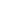 ПЛАНОВЫЕ ЗНАЧЕНИЯ ПОКАЗАТЕЛЕЙ РАЗВИТИЯ ЦЕНТРАЛИЗОВАННЫХ СИСТЕМ ВОДОСНАБЖЕНИЯДинамика целевых показателей развития централизованной системы представлена в таблице 1.20.Таблица 1.20ПЕРЕЧЕНЬ ВЫЯВЛЕННЫХ БЕСХОЗЯЙНЫХ ОБЪЕКТОВ ЦЕНТРАЛИЗОВАННЫХ СИСТЕМ ВОДОСНАБЖЕНИЯ (В СЛУЧАЕ ИХ ВЫЯВЛЕНИЯ) И ПЕРЕЧЕНЬ ОРГАНИЗАЦИЙ, УПОЛНОМОЧЕННЫХ НА ИХ ЭКСПЛУАТАЦИЮ. Сведения об объекте, имеющем признаки бесхозяйного, могут поступать: от исполнительных органов государственной власти Российской Федерации; субъектов Российской Федерации; органов местного самоуправления; на основании заявлений юридических и физических лиц; выявляться в ходе осуществления технического обследования централизованных систем. Эксплуатация выявленных бесхозяйных объектов централизованных систем холодного водоснабжения, в том числе водопроводных сетей, путем эксплуатации которых обеспечивается водоснабжение, осуществляется в порядке, установленном Федеральным законом от 07.12.2011 года № 416-ФЗ «О водоснабжении и водоотведении». Постановка бесхозяйного недвижимого имущества на учет в органе, осуществляющем государственную регистрацию прав на недвижимое имущество и сделок с ним, признание в судебном порядке права муниципальной собственности на указанные объекты осуществляется структурным подразделением администрацииНа момент актуализации Схемы водоснабжения и водоотведения сельского поселения «Деревянск» (2020 год) бесхозяйных объектов централизованных систем водоснабжения не выявлено. СХЕМА ВОДООТВЕДЕНИЯСУЩЕСТВУЮЩЕЕ ПОЛОЖЕНИЕ В СФЕРЕ ВОДООТВЕДЕНИЯ СЕЛЬСКОГО ПОСЕЛЕНИЯ «ДЕРЕВЯНСК»Описание структуры системы сбора, очистки и отведения сточных вод на территории сельского поселения «Деревянск» и деление территории поселения на эксплуатационные зоныНа момент актуализации Схемы (2020 год) централизованная система бытовой канализации на территории сельского поселения «Деревянск» отсутствует. В с. Деревянск существующий жилой фонд не обеспечен внутренними системами канализации. Поэтому преобладающее место в системе канализации отведено выгребным ямам и септикам. Описание результатов технического обследования централизованной системы водоотведения, включая описание существующих канализационных очистных сооружений, в том числе оценку соответствия применяемой технологической схемы очистки сточных вод требованиям обеспечения нормативов качества очистки сточных вод, определение существующего дефицита (резерва) мощностей сооружений и описание локальных очистных сооружений, создаваемых абонентамиНа момент актуализации Схемы (2020 год) централизованная система бытовой канализации на территории сельского поселения «Деревянск» отсутствует. В с. Деревянск существующий жилой фонд не обеспечен внутренними системами канализации. Поэтому преобладающее место в системе канализации отведено выгребным ямам и септикам. На территории сельского поселения отсутствуют канализационные сети. На территории поселения невозможно выделить эксплуатационные зоны, в связи с отсутствием на территории поселения централизованных систем водоотведения. Данные по анализу сточных вод представить невозможно из-за отсутствия централизованных систем водоотведения. Описание технологических зон водоотведения, зон централизованного и нецентрализованного водоотведения (территорий, на которых водоотведение осуществляется с использованием централизованных и нецентрализованных систем водоотведения) и перечень централизованных систем водоотведенияНа момент актуализации Схемы (2020 год) централизованная система бытовой канализации на территории сельского поселения «Деревянск» отсутствует. В с. Деревянск существующий жилой фонд не обеспечен внутренними системами канализации. Поэтому преобладающее место в системе канализации отведено выгребным ямам и септикам. Описание технической возможности утилизации осадков сточных вод на очистных сооружениях существующей централизованной системы водоотведенияНа момент разработки настоящей схемы централизованная система водоотведения на территории сельского поселения «Деревянск» отсутствует. Поэтому отсутствуют канализационные очистные сооружения. Описание состояния и функционирования канализационных коллекторов и сетей, сооружений на них, включая оценку их износа и определение возможности обеспечения отвода и очистки сточных вод на существующих объектах централизованной системы водоотведенияНа момент актуализации Схемы (2020 год) централизованная система бытовой канализации на территории сельского поселения «Деревянск» отсутствует. В с. Деревянск существующий жилой фонд не обеспечен внутренними системами канализации. Поэтому преобладающее место в системе канализации отведено выгребным ямам и септикам. На территории сельского поселения отсутствуют канализационные сети. Функционирование и эксплуатация канализационных сетей систем централизованного водоотведения должна осуществляется на основании «Правил технической эксплуатации систем и сооружений коммунального водоснабжения и канализации», утвержденных приказом Госстроя РФ №168 от 30.12.1999 г. Оценка безопасности и надежности объектов централизованной системы водоотведения и их управляемостиЦентрализованная система водоотведения представляет собой сложную систему инженерных сооружений, надежная и эффективная работа которых является одной из важнейших составляющих благополучия поселения. На момент актуализации Схемы (2020 год) централизованная система бытовой канализации на территории сельского поселения «Деревянск» отсутствует. В условиях экономии воды и ежегодного увеличения объемов водопотребления и водоотведения приоритетными направлениями развития системы водоотведения являются повышение качества очистки воды и надежности работы сетей и сооружений. Практика показывает, что трубопроводные сети являются, не только наиболее функционально значимым элементом системы канализации, но и наиболее уязвимым с точки зрения надежности. По-прежнему острой остается проблема износа канализационных сетей и очистных сооружений. Поэтому особое внимание необходимо уделить их реконструкции и модернизации. Наиболее экономичным решением является применение бестраншейных методов ремонта и восстановления трубопроводов. Освоен новый метод ремонта трубопроводов большого диаметра «труба в трубе», позволяющий вернуть в эксплуатацию потерявшие работоспособность трубопроводы, обеспечить им стабильную пропускную способность на длительный срок (50 лет и более). Для вновь прокладываемых участков канализационных трубопроводов наиболее надежным и долговечным материалом является полиэтилен. Этот материал выдерживает ударные нагрузки при резком изменении давления в трубопроводе, является стойким к электрохимической коррозии. При эксплуатации БОС канализации наиболее чувствительными к различным дестабилизирующим факторам являются сооружения биологической очистки. Основные причины, приводящие к нарушению биохимических процессов при эксплуатации канализационных очистных сооружений: перебои в энергоснабжении; поступление токсичных веществ, ингибирующих процесс биологической очистки. Опыт эксплуатации сооружений в различных условиях позволяет оценить воздействие вышеперечисленных факторов и принять меры, обеспечивающие надежность работы очистных сооружений. Важным способом повышения надежности очистных сооружений (особенно в условиях экономии энергоресурсов) является внедрение автоматического регулирования технологического процесса. Реализуя комплекс мероприятий, направленных на повышение надежности системы водоотведения, обеспечена устойчивая работа систем канализации поселения. Безопасность и надежность очистных сооружений обеспечивается: Строгим соблюдением технологических регламентов; Регулярным обучением и повышением квалификации работников; Контролем за ходом технологического процесса; Регулярным мониторингом состояния вод, сбрасываемых в водоемы, с целью недопущения отклонений от установленных параметров; Регулярным мониторингом существующих технологий очистки сточных вод; Внедрением рационализаторских и инновационных предложений в части повышения эффективности очистки сточных вод, использования высушенного осадка сточных вод. Оценка воздействия сбросов сточных вод через централизованную систему водоотведения на окружающую средуЦентрализованная система водоотведения представляет собой сложную систему инженерных сооружений, надежная и эффективная работа которых является одной из важнейших составляющих благополучия поселения. На момент актуализации Схемы (2020 год) централизованная система бытовой канализации на территории сельского поселения «Деревянск» отсутствует. На перспективу (2024 год) развитие системы водоотведения на территории сельского поселения «Деревянск» не предусматривается. Сброс неочищенных сточных вод оказывает негативное воздействие на физические и химические свойства воды на водосборных площадях соответствующих водных объектов. Увеличивается содержание вредных веществ органического и неорганического происхождения, токсичных веществ, болезнетворных бактерий и тяжелых металлов. А также является фактором возникновения риска заболеваемости населения. Сброс неочищенных стоков наносит вред животному и растительному миру и приводит к одному из наиболее опасных видов деградации водосборных площадей. На территории сельского поселения «Деревянск» централизованная системы водоотведения хозяйственно – бытовых стоков не организована, поэтому применяются выгребные ямы и септики. Также на территории сельского поселения отсутствует система ливневой канализации. В связи с этим, возможно, загрязнение поверхностных и подземных вод, почв, нет возможности организовать учет количества стоков. Описание территорий сельского поселения «Деревянск», не охваченных централизованной системой водоотведенияНа момент актуализации Схемы (2020 год) централизованная система бытовой канализации на территории сельского поселения «Деревянск» отсутствует. Система водоотведения представлена выгребными ямами и септиками. Описание существующих технических и технологических проблем системы водоотведения сельского поселения «Деревянск»Основной проблемой на территории сельского поселения «Деревянск» является отсутствие централизованной системы водоотведения. Также отсутствуют ливневые системы канализации. Преобладающее место в системе канализации отведено уборным с выгребными ямами и септиками. В связи с этим острой проблемой является попадание сточных вод, ливневых вод на рельеф поверхности и в водные объекты, что вызывает их дальнейшее загрязнение. Кроме того попадание сточных и ливневых вод негативно влияет на окружающую среду, животный мир и растительный мир. Сведения об отнесении централизованной системы водоотведения (канализации) к централизованным системам водоотведения поселений или городских округов, включающие перечень и описание централизованных систем водоотведения (канализации), отнесенных к централизованным системам водоотведения поселений или городских округов, а также информацию об очистных сооружениях (при их наличии), на которые поступают сточные воды, отводимые через указанные централизованные системы водоотведения (канализации), о мощности очистных сооружений и применяемых на них технологиях очистки сточных вод, среднегодовом объеме принимаемых сточных водСведения об отнесении централизованной системы водоотведения (канализации) к централизованным системам водоотведения поселений или городских округовСогласно пункта 4 постановления Правительства РФ от 31.05.2019 г. №691 «Об утверждении Правил отнесения централизованных систем водоотведения (канализации) к централизованным системам водоотведения поселений или городских округов» централизованная система водоотведения (канализации) подлежит отнесению к централизованным системам водоотведения поселений или городских округов при соблюдении совокупности следующих критериев: а) объем сточных вод, принятых в централизованную систему водоотведения (канализации), составляет более 50 процентов общего объема сточных вод, принятых в такую централизованную систему водоотведения (канализации); б) одним из видов экономической деятельности, определяемых в соответствии с Общероссийским классификатором видов экономической деятельности, организации, является деятельность по сбору и обработке сточных вод. На момент актуализации Схемы (2020 год) централизованная система бытовой канализации на территории сельского поселения «Деревянск» отсутствует. Перечень и описание централизованной системы водоотведенияНа момент актуализации Схемы (2020 год) централизованная система бытовой канализации на территории сельского поселения «Деревянск» отсутствует. Информация о канализационных очистных сооружениях, мощности очистных сооружений, применяемых на них технологиях очистки сточных вод, среднегодовом объеме принимаемых сточных водНа момент актуализации Схемы (2020 год) централизованная система бытовой канализации на территории сельского поселения «Деревянск» отсутствует. В связи с этим, канализационные очистные сооружения отсутствуют. БАЛАНСЫ СТОЧНЫХ ВОД В СИСТЕМЕ ВОДООТВЕДЕНИЯБаланс поступления сточных вод в централизованную систему водоотведения и отведения стоков по технологическим зонам водоотведенияНа момент актуализации Схемы (2020 год) централизованная система бытовой канализации на территории сельского поселения «Деревянск» отсутствует. В связи с этим отсутствуют балансы отведения сточных вод. Оценка фактического притока неорганизованного стока (сточных вод, поступающих по поверхности рельефа местности) по технологическим зонам водоотведенияНа территории сельского поселения «Деревянск» отсутствует система ливневой канализации. Сведения об оснащенности зданий, строений, сооружений приборами учета принимаемых сточных вод и их применении при осуществлении коммерческих расчетовНа момент актуализации Схемы (2020 год) централизованная система бытовой канализации на территории сельского поселения «Деревянск» отсутствует. Поэтому здания не оборудованы приборами учета сточных вод. Результаты ретроспективного анализа за последние 10 лет балансов поступления сточных вод в централизованную систему водоотведения по технологическим зонам водоотведения и по сельскому поселению «Деревянск» с выделением зон дефицитов и резервов производственных мощностейНа момент актуализации Схемы (2020 год) централизованная система бытовой канализации на территории сельского поселения «Деревянск» отсутствует. В связи с этим, отсутствует информация об объемах отведения сточных вод за последние 10 лет.Прогнозные балансы поступления сточных вод в централизованную систему водоотведения и отведения стоков по технологическим зонам водоотведения на срок не менее 10 лет с учетом различных сценариев развития сельского поселения «Деревянск»На перспективу (2024 год) развитие системы водоотведения на территории сельского поселения «Деревянск» не предусматривается. ПРОГНОЗ ОБЪЕМА СТОЧНЫХ ВОДСведения о фактическом и ожидаемом поступлении сточных вод в централизованную систему водоотведенияНа момент актуализации Схемы (2020 год) централизованная система бытовой канализации на территории сельского поселения «Деревянск» отсутствует. На перспективу (2024 год) развитие системы водоотведения на территории сельского поселения «Деревянск» не предусматривается. В связи с этим, отсутствует информация об объемах отведения сточных вод. Описание структуры централизованной системы водоотведения (эксплуатационные и технологические зоны)На момент актуализации Схемы (2020 год) централизованная система бытовой канализации на территории сельского поселения «Деревянск» отсутствует. В связи с этим, сточные и ливневые воды попадают как в водные объекты, так и на рельеф местности, создавая реальную угрозу загрязнения окружающей среды. Расчет требуемой мощности очистных сооружений исходя из данных о расчетном расходе сточных вод, дефицита (резерва) мощностей по технологическим зонам сооружений водоотведения с разбивкой по годамНа перспективу (2024 год) развитие системы водоотведения на территории сельского поселения «Деревянск» не предусматривается. В связи с этим, расчет требуемой мощности очистных сооружений не производился. Результаты анализа гидравлических режимов и режимов работы элементов централизованной системы водоотведенияКанализационные насосные станции (КНС) предназначены для обеспечения подачи сточных вод (т.е. перекачки и подъема) в систему канализации. КНС откачивают хозяйственно-бытовые сточные воды. Канализационную станцию размещают в конце главного самотечного коллектора, т.е. в наиболее пониженной зоне канализируемой территории, куда целесообразно отдавать сточную воду самотеком. Место расположения насосной станции выбрано с учетом возможности устройства аварийного выпуска. На момент актуализации Схемы (2020 год) централизованная система бытовой канализации на территории сельского поселения «Деревянск» отсутствует. В связи с чем, на территории поселения отсутствуют канализационные насосные станции, анализ гидравлических режимов произвести невозможно. Анализ резервов производственных мощностей очистных сооружений системы водоотведения и возможности расширения зоны их действияНа момент актуализации Схемы (2020 год) централизованная система бытовой канализации на территории сельского поселения «Деревянск» отсутствует. На перспективу (2024 год) развитие системы водоотведения на территории сельского поселения «Деревянск» не предусматривается. В связи с чем, на территории поселения отсутствуют канализационные очистные сооружения. ПРЕДЛОЖЕНИЯ ПО СТРОИТЕЛЬСТВУ, РЕКОНСТРУКЦИИ И МОДЕРНИЗАЦИИ (ТЕХНИЧЕСКОМУ ПЕРЕВООРУЖЕНИЮ) ОБЪЕКТОВ ЦЕНТРАЛИЗОВАННОЙ СИСТЕМЫ ВОДООТВЕДЕНИЯОсновные направления, принципы, задачи и плановые значения показателей развития централизованной системы водоотведенияРаздел «Водоотведение» схемы водоснабжения и водоотведения сельского поселения «Деревянск» на период до 2024 года (далее раздел «Водоотведение» схемы водоснабжения и водоотведения) разработан целях реализации государственной политики в сфере водоотведения, направленной на обеспечение охраны здоровья населения и улучшения качества жизни населения путем обеспечения бесперебойного и качественного водоотведения; снижение негативного воздействия на водные объекты путем повышения качества очистки сточных вод; обеспечение доступности услуг водоотведения для абонентов за счет развития централизованной системы водоотведения. Принципами развития централизованной системы водоотведения являются: постоянное улучшение качества предоставления услуг водоотведения потребителям (абонентам); удовлетворение потребности в обеспечении услугой водоотведения новых объектов капитального строительства; постоянное совершенствование системы водоотведения путем планирования, реализации, проверки и корректировки технических решений и мероприятий. Основными задачами развития централизованной системы водоотведения являются: строительство очистных сооружений с целью снижения вредного воздействия на окружающую среду; строительство канализационной сети с целью повышения надежности и снижения количества отказов системы; строительство сетей и сооружений для отведения сточных вод с отдельных территорий поселения, не имеющих централизованного водоотведения с целью обеспечения доступности услуг водоотведения для жителей сельского поселения «Деревянск»; обеспечение доступа к услугам водоотведения для потребителей, включая осваиваемые и преобразуемые территории сельского поселения «Деревянск», и обеспечение приема бытовых сточных вод частного жилого сектора с целью исключения сброса неочищенных сточных вод и загрязнения окружающей среды. Значения целевых показателей на 2019 год представлены в таблице 2.1. Таблица 2.1Перечень основных мероприятий по реализации схем водоотведения с разбивкой по годам, включая технические обоснования этих мероприятийНа момент актуализации Схемы (2020 год) централизованная система бытовой канализации на территории сельского поселения «Деревянск» отсутствует. На перспективу (2024 год) развитие системы водоотведения на территории сельского поселения «Деревянск» не предусматривается. В связи с чем, мероприятия по реализации схем водоотведения отсутствуют. Технические обоснования основных мероприятий по реализации схем водоотведенияОбеспечение надежности водоотведения путем организации возможности перераспределения потоков сточных вод между технологическими зонами сооружений водоотведенияНа момент актуализации Схемы (2020 год) централизованная система бытовой канализации на территории сельского поселения «Деревянск» отсутствует. Данные о мероприятиях отсутствуют. Организация централизованного водоотведения на территориях сельского поселения «Деревянск», где оно отсутствуетНа момент актуализации Схемы (2020 год) централизованная система бытовой канализации на территории сельского поселения «Деревянск» отсутствует. Система водоотведения представлена выгребными ямами и септиками. На перспективу (2024 год) развитие системы водоотведения на территории сельского поселения «Деревянск» не предусматривается. Сокращение сбросов и организация возврата очищенных сточных вод на технические нуждыНа момент актуализации Схемы (2020 год) централизованная система бытовой канализации на территории сельского поселения «Деревянск» отсутствует. В связи с этим, мероприятия не предусматриваются. Сведения о вновь строящихся, реконструируемых и предлагаемых к выводу из эксплуатации объектах централизованной системы водоотведенияНа момент актуализации Схемы (2020 год) централизованная система бытовой канализации на территории сельского поселения «Деревянск» отсутствует. Система водоотведения представлена выгребными ямами и септиками. На перспективу (2024 год) развитие системы водоотведения на территории сельского поселения «Деревянск» не предусматривается. Сведения о развитии систем диспетчеризации, телемеханизации и об автоматизированных системах управления режимами водоотведения на объектах организаций, осуществляющих водоотведениеНа момент актуализации Схемы (2020 год) централизованная система бытовой канализации на территории сельского поселения «Деревянск» отсутствует. Система водоотведения представлена выгребными ямами и септиками. На перспективу (2024 год) развитие системы водоотведения на территории сельского поселения «Деревянск» не предусматривается. Описание вариантов маршрутов прохождения трубопроводов (трасс) по территории сельского поселения «Деревянск», расположения намечаемых площадок под строительство сооружений водоотведения и их обоснованиеНа момент актуализации Схемы (2020 год) централизованная система бытовой канализации на территории сельского поселения «Деревянск» отсутствует. На перспективу (2024 год) развитие системы водоотведения на территории сельского поселения «Деревянск» не предусматривается. Границы и характеристики охранных зон сетей и сооружений централизованной системы водоотведенияНа момент актуализации Схемы (2020 год) централизованная система бытовой канализации на территории сельского поселения «Деревянск» отсутствует. На перспективу (2024 год) развитие системы водоотведения на территории сельского поселения «Деревянск» не предусматривается. Границы планируемых зон размещения объектов централизованной системы водоотведенияНа момент актуализации Схемы (2020 год) централизованная система бытовой канализации на территории сельского поселения «Деревянск» отсутствует. На перспективу (2024 год) развитие системы водоотведения на территории сельского поселения «Деревянск» не предусматривается. ЭКОЛОГИЧЕСКИЕ АСПЕКТЫ МЕРОПРИЯТИЙ ПО СТРОИТЕЛЬСТВУ И РЕКОНСТРУКЦИИ ОБЪЕКТОВ ЦЕНТРАЛИЗОВАННОЙ СИСТЕМЫ ВОДООТВЕДЕНИЯСведения о мероприятиях, содержащихся в планах по снижению сбросов загрязняющих веществ, иных веществ и микроорганизмов в поверхностные водные объекты, подземные водные объекты и на водозаборные площадиНа момент актуализации Схемы (2020 год) централизованная система бытовой канализации на территории сельского поселения «Деревянск» отсутствует. На перспективу (2024 год) развитие системы водоотведения на территории сельского поселения «Деревянск» не предусматривается. Мероприятия по данному пункту не предусматриваются. Сведения о применении методов, безопасных для окружающей среды, при утилизации осадков сточных водОсадки очистных сооружений с учетом уровня их загрязнения могут быть утилизированы следующими способами: термофильным сбраживанием в метантенках; высушиванием; пастеризацией; обработкой гашеной известью; в радиационных установках; сжиганием; пиролизом; электролизом; получением активированных углей (сорбентов); захоронением; выдерживанием на иловых площадках; использованием как добавки при производстве керамзита; обработкой специальными реагентами с последующей утилизацией; компостированием; вермикомпостированием. ОЦЕНКА ПОТРЕБНОСТИ В КАПИТАЛЬНЫХ ВЛОЖЕНИЯХ В СТРОИТЕЛЬСТВО, РЕКОНСТРУКЦИЮ И МОДЕРНИЗАЦИЮ ОБЪЕКТОВ ЦЕНТРАЛИЗОВАННОЙ СИСТЕМЫ ВОДООТВЕДЕНИЯНа момент актуализации Схемы (2020 год) централизованная система бытовой канализации на территории сельского поселения «Деревянск» отсутствует. На перспективу (2024 год) развитие системы водоотведения на территории сельского поселения «Деревянск» не предусматривается. В связи с этим, мероприятия по данному пункту не предусматриваются. ПЛАНОВЫЕ ЗНАЧЕНИЯ ПОКАЗАТЕЛЕЙ РАЗВИТИЯ ЦЕНТРАЛИЗОВАННОЙ СИСТЕМЫ ВОДООТВЕДЕНИЯНа момент актуализации Схемы (2020 год) централизованная система бытовой канализации на территории сельского поселения «Деревянск» отсутствует. На перспективу (2024 год) развитие системы водоотведения на территории сельского поселения «Деревянск» не предусматривается. ПЕРЕЧЕНЬ ВЫЯВЛЕННЫХ БЕСХОЗЯЙНЫХ ОБЪЕКТОВ ЦЕНТРАЛИЗОВАННОЙ СИСТЕМЫ ВОДООТВЕДЕНИЯ (В СЛУЧАЕ ИХ ВЫЯВЛЕНИЯ) И ПЕРЕЧЕНЬ ОРГАНИЗАЦИЙ, УПОЛНОМОЧЕННЫХ НА ИХ ЭКСПЛУАТАЦИЮСведения об объекте, имеющем признаки бесхозяйного, могут поступать: от исполнительных органов государственной власти Российской Федерации; субъектов Российской Федерации; органов местного самоуправления; на основании заявлений юридических и физических лиц; выявляться в ходе осуществления технического обследования централизованных сетей. Эксплуатация выявленных бесхозяйных объектов централизованных систем водоотведения, в том числе сетей водоотведения, путем эксплуатации которых обеспечивается водоотведение, осуществляется в порядке, установленном Федеральным законом от 07.12.2011 года № 416-ФЗ «О водоснабжении и водоотведении». Постановка бесхозяйного недвижимого имущества на учет в органе, осуществляющем государственную регистрацию прав на недвижимое имущество и сделок с ним, признание в судебном порядке права муниципальной собственности на указанные объекты осуществляется структурным подразделением администрации. На момент актуализации Схемы (2020 год) централизованная система бытовой канализации на территории сельского поселения «Деревянск» отсутствует. В связи с этим, бесхозяйных объектов централизованной системы водоотведения не выявлено. Наименование ВЗУ и его местоположениеГлубина, мГод буренияМощность водозабора, м3/сутСостав сооружений установленного оборудования (вкл. кол-во и объем резервуаров)Наличие приборов учета водыОграждения санитарной охраныЭксплуатирующая организацияОрганизация собственникСкважина № 132-А-э55 м1966г.33,6-дадаУсть-Куломский филиал АО «Коми тепловая компания»Усть-Куломский филиал АО «Коми тепловая компания»Место расположения ОСВОборудованиеОборудованиеОборудованиеОборудованиеМесто расположения ОСВМарка насосаПроизводительность, куб.м/часНапор, мМощность, кВтВОС «Медиана-фильтр»с. Деревянск, ул. Набережная, д. 18 аVilo TVU4-0207-C33 м³301,5 кВтВОС «Медиана-фильтр»с. Деревянск, ул. Набережная, д. 18 аVilo TVU4-0407-C35 м³302.2 кВтНаименование источника водоснабжения, его местоположениеНаличие водоподготовительных установокКачественная характеристика вод(соответствует ли СанПиН 2.1.4.1074-01,в случае несоответствия – указать показатели, по которым обнаружено превышение)Скважина № 132-А-эс. Деревянск, ул. Набережная, д. 18 аестьПревышение по мутности, железу, марганцу Наименование узла и его местоположениеОборудованиеОборудованиеОборудованиеОборудованиеОборудованиеОборудованиеНаименование узла и его местоположениеМарка насосаПроизводительность, м3/чНапор, мМощность электродвигателя, кВтВремя работы, ч/годИзнос, %с. Деревянск, ул. Набережная, д. 18аЭЦВ-5-4-1004,0100 м3,0 кВт8760 ч/год10%Арт. скважина, насосная станцияРасход электрической энергии, кВтПоднято (перекачено) воды, м3Удельный расход электрической энергии, кВт/ м3Скважина № 132-А-э17627,0 кВт3761 м³1,08 кВт/м³Наименование населенного пунктаПротяженность, кмДиаметр, ммМатериал Тип прокладкиСредняя глубина заложения, мГод ввода в эксплуатациюИзнос, %с. Деревянск1293,8 м50 ммполиэтиленовые, стальные бесканальная2,5 м2008-201410,0%ГруппаЦелевые показатели на 2019 годЦелевые показатели на 2019 годЦелевые показатели на 2019 год1. Показатели качества воды1. Удельный вес проб воды у потребителя, которые не отвечают гигиеническим нормативам по санитарно-химическим показателям, %1. Удельный вес проб воды у потребителя, которые не отвечают гигиеническим нормативам по санитарно-химическим показателям, %5,261. Показатели качества воды2. Удельный вес проб воды у потребителя, которые не отвечают гигиеническим нормативам по микробиологическим показателям, %2. Удельный вес проб воды у потребителя, которые не отвечают гигиеническим нормативам по микробиологическим показателям, %02. Показатели надежности и бесперебойности водоснабжения1. Водопроводные сети, нуждающиеся в замене, км1. Водопроводные сети, нуждающиеся в замене, км0,0632. Показатели надежности и бесперебойности водоснабжения2. Аварийность на сетях водопровода (ед./км)2. Аварийность на сетях водопровода (ед./км)-2. Показатели надежности и бесперебойности водоснабжения3. Износ водопроводных сетей, %3. Износ водопроводных сетей, %10,03. Показатели качества обслуживания абонентов1. Количество жалоб абонентов на качество питьевой воды, %1. Количество жалоб абонентов на качество питьевой воды, %-3. Показатели качества обслуживания абонентов2. Обеспеченность населения централизованным водоснабжением (в процентах от численности населения), %2. Обеспеченность населения централизованным водоснабжением (в процентах от численности населения), %1003. Показатели качества обслуживания абонентов3. Охват абонентов приборами учета (доля абонентов с приборами учета по отношению к общему числу абонентов, в процентах):3. Охват абонентов приборами учета (доля абонентов с приборами учета по отношению к общему числу абонентов, в процентах):3. Охват абонентов приборами учета (доля абонентов с приборами учета по отношению к общему числу абонентов, в процентах):3. Показатели качества обслуживания абонентовнаселениенаселение603. Показатели качества обслуживания абонентовпромышленные объектыпромышленные объекты-3. Показатели качества обслуживания абонентовобъекты социально-культурного и бытового назначенияобъекты социально-культурного и бытового назначения1004. Показатели эффективности использования ресурсов, в том числе сокращения потерь воды при транспортировке1. Объем неоплаченной воды от общего объема подачи (в процентах)1. Объем неоплаченной воды от общего объема подачи (в процентах)04. Показатели эффективности использования ресурсов, в том числе сокращения потерь воды при транспортировке2. Потери воды в кубометрах на километр трубопроводов.2. Потери воды в кубометрах на километр трубопроводов.0,764. Показатели эффективности использования ресурсов, в том числе сокращения потерь воды при транспортировке3.Объем снижения потребления электроэнергии за период реализации Инвестиционной программы (тыс. кВтч/год)3.Объем снижения потребления электроэнергии за период реализации Инвестиционной программы (тыс. кВтч/год)-5. Соотношение цены реализации мероприятий инвестиционной программы и эффективности (улучшения качества воды)1. Доля расходов на оплату услуг в совокупном доходе населения (в процентах)1. Доля расходов на оплату услуг в совокупном доходе населения (в процентах)506. Иные показатели1. Удельное энергопотребление на водоподготовку и подачу 1 куб. м питьевой водына водоподготовку – кВтч/м32,75 кВт/м³6. Иные показатели1. Удельное энергопотребление на водоподготовку и подачу 1 куб. м питьевой водына подачу – кВтч/м31,92 кВт/м³Показатели производственной деятельностиЕдиницы измерения2019 годОбъем поднятой водытыс. куб. м.3,761Объем отпуска в сетьтыс. куб. м.3,761Объем воды, пропущенной через очистные сооружениятыс. куб. м.3,281Отпущено воды потребителямтыс. куб. м.2,222Утечка и неучтенный расход водытыс. куб. м.0,981№ п/пНаселенный пунктПодача питьевой водыПодача питьевой воды№ п/пНаселенный пунктв сутки максимального водопотребления, куб. м/сутгодовая, тыс. куб. м/год1с. Деревянск9,8893,281Группы потребителейЕдиницы измерения2019 годНаселениетыс. м31,703Бюджетные организациитыс. м30,519Прочие потребителитыс. м3-Собственное потребление организации0,480ИТОГО:тыс. м32,702ПоказательЕдиницы измерения2019 годКоличество населения, использующие воду из водопроводачел.231Общее количество реализованной воды населениютыс. куб.м1,703Удельное водопотребление холодной воды на 1 человекал/сут20,48Удельное водопотребление холодной воды на 1 человекакуб. м/мес0,614Населенный пунктУстановленная производительность существующих сооружений, куб. м/сут.Среднесуточный объем потребляемой воды, 2019 год, куб. м/сутРезерв производственной мощности, %с. Деревянск33,68,9973,24№ п/пНаселенный пунктОбъем потребления (реализация) холодной (питьевой) воды за 2019 год, тыс. м31с. Деревянск2,702Категория потребителейЕдиницы измерения2019 годРасчетный срок (2024 год)Всеготыс. куб.м2,222н/дв том числе:населениетыс. куб.м1,703н/дбюджетные организациитыс. куб.м0,519н/дпрочие потребителитыс. куб.м--Статья расходаЕдиницы измеренияРасчетный срок (2024 год)Объем поднятой водытыс. куб. м3,5Объем воды на собственные нуждытыс. куб. мн/дОбъем отпуска в сетьтыс. куб. мн/дОбъем потерь в сетяхтыс. куб. мн/дОбъем потерь в сетях%н/дОтпущено воды всего по потребителямтыс. куб. мн/дНаселенный пунктСреднесуточный объем потребляемой воды, куб. м/сутНаселенный пунктРасчетный срок (2024 год)с. Деревянск9,59Населенный пунктУстановленная производительность существующих сооружений, куб. м/сут.Среднесуточный объем потребляемой воды, куб. м/сут.Мощность водоисточника на расчетный срок, куб. м/сут.Резерв (+) / дефицит (-) производственной мощности, куб. м/сут.Населенный пунктУстановленная производительность существующих сооружений, куб. м/сут.Расчетный срок (2024 год)Мощность водоисточника на расчетный срок, куб. м/сут.Резерв (+) / дефицит (-) производственной мощности, куб. м/сут.с. Деревянск33,69,5933,624,01 (71,46%)Наименование мероприятияСроки реализацииЗамена участков водопроводной сети на диаметр 75 мм из полиэтиленовых трубдо 2024 г.№ п/пНаименованиеСроки реализацииЗатраты, тыс. руб.1Замена участков водопроводной сети на диаметр 75 мм из полиэтиленовых трубдо 2024 г.н/дГруппаЦелевые показателиЦелевые показателиЦелевые показателиЦелевые показателиГруппа2019 год2024 год1. Показатели качества воды1. Удельный вес проб воды у потребителя, которые не отвечают гигиеническим нормативам по санитарно-химическим показателям, %1. Удельный вес проб воды у потребителя, которые не отвечают гигиеническим нормативам по санитарно-химическим показателям, %5,2601. Показатели качества воды2. Удельный вес проб воды у потребителя, которые не отвечают гигиеническим нормативам по микробиологическим показателям, %2. Удельный вес проб воды у потребителя, которые не отвечают гигиеническим нормативам по микробиологическим показателям, %002. Показатели надежности и бесперебойности водоснабжения1. Водопроводные сети, нуждающиеся в замене, км1. Водопроводные сети, нуждающиеся в замене, км0,06302. Показатели надежности и бесперебойности водоснабжения2. Аварийность на сетях водопровода (ед./км)2. Аварийность на сетях водопровода (ед./км)--2. Показатели надежности и бесперебойности водоснабжения3. Износ водопроводных сетей, %3. Износ водопроводных сетей, %10,025,03. Показатели качества обслуживания абонентов1. Количество жалоб абонентов на качество питьевой воды, %1. Количество жалоб абонентов на качество питьевой воды, %--3. Показатели качества обслуживания абонентов2. Обеспеченность населения централизованным водоснабжением (в процентах от численности населения), %2. Обеспеченность населения централизованным водоснабжением (в процентах от численности населения), %1001003. Показатели качества обслуживания абонентов3. Охват абонентов приборами учета (доля абонентов с приборами учета по отношению к общему числу абонентов, в процентах):3. Охват абонентов приборами учета (доля абонентов с приборами учета по отношению к общему числу абонентов, в процентах):3. Охват абонентов приборами учета (доля абонентов с приборами учета по отношению к общему числу абонентов, в процентах):3. Охват абонентов приборами учета (доля абонентов с приборами учета по отношению к общему числу абонентов, в процентах):3. Показатели качества обслуживания абонентовнаселениенаселение60603. Показатели качества обслуживания абонентовпромышленные объектыпромышленные объекты--3. Показатели качества обслуживания абонентовобъекты социально-культурного и бытового назначенияобъекты социально-культурного и бытового назначения1001004. Показатели эффективности использования ресурсов, в том числе сокращения потерь воды при транспортировке1. Объем неоплаченной воды от общего объема подачи (в процентах)1. Объем неоплаченной воды от общего объема подачи (в процентах)004. Показатели эффективности использования ресурсов, в том числе сокращения потерь воды при транспортировке2. Потери воды в кубометрах на километр трубопроводов.2. Потери воды в кубометрах на километр трубопроводов.0,76н/д4. Показатели эффективности использования ресурсов, в том числе сокращения потерь воды при транспортировке3.Объем снижения потребления электроэнергии за период реализации Инвестиционной программы (тыс. кВтч/год)3.Объем снижения потребления электроэнергии за период реализации Инвестиционной программы (тыс. кВтч/год)--5. Соотношение цены реализации мероприятий инвестиционной программы и эффективности (улучшения качества воды)1. Доля расходов на оплату услуг в совокупном доходе населения (в процентах)1. Доля расходов на оплату услуг в совокупном доходе населения (в процентах)50н/д6. Иные показатели1. Удельное энергопотребление на водоподготовку и подачу 1 куб. м питьевой водына водоподготовку – кВт/м32,75н/д6. Иные показатели1. Удельное энергопотребление на водоподготовку и подачу 1 куб. м питьевой водына подачу –кВт/м31,92н/дГруппаЦелевые индикаторыПоказатель на 2019 год1. Показатели надежности и бесперебойности водоотведения1. Канализационные сети, нуждающиеся в замене, кмСистема водоотведения отсутствует1. Показатели надежности и бесперебойности водоотведения2. Удельное количество засоров на сетях канализации, ед./годСистема водоотведения отсутствует1. Показатели надежности и бесперебойности водоотведения3. Износ канализационных сетей, %Система водоотведения отсутствует2. Показатели качества обслуживания абонентов1. Обеспеченность населения централизованным водоотведением (в процентах от численности населения)Система водоотведения отсутствует3. Показатели очистки сточных вод1. Доля сточных вод (хозяйственно-бытовых), пропущенных через очистные сооружения, в общем объеме сточных вод (в процентах)Система водоотведения отсутствует3. Показатели очистки сточных вод2. Доля сточных вод (хозяйственно-бытовых), очищенных до нормативных значений, в общем объеме сточных вод, пропущенных через очистные сооружения (в процентах)Система водоотведения отсутствует4. Показатели энергоэффективности и энергосбережения1. Объем снижения потребления электроэнергии (тыс. кВт*ч/год)Система водоотведения отсутствует5. Соотношение цены и эффективности (улучшения качества воды или качества очистки сточных вод) реализации мероприятий инвестиционной программы1. Доля расходов на оплату услуг в совокупном доходе населения (в процентах)Инвестиционные программы отсутствуют6. Иные показатели1. Удельное энергопотребление на перекачку и очистку 1 м3 сточных вод (кВт*ч/м3)Система водоотведения отсутствует